Estimados/as estudiantes, se informa cambio de plataforma desde Edmodo a Google Classroom.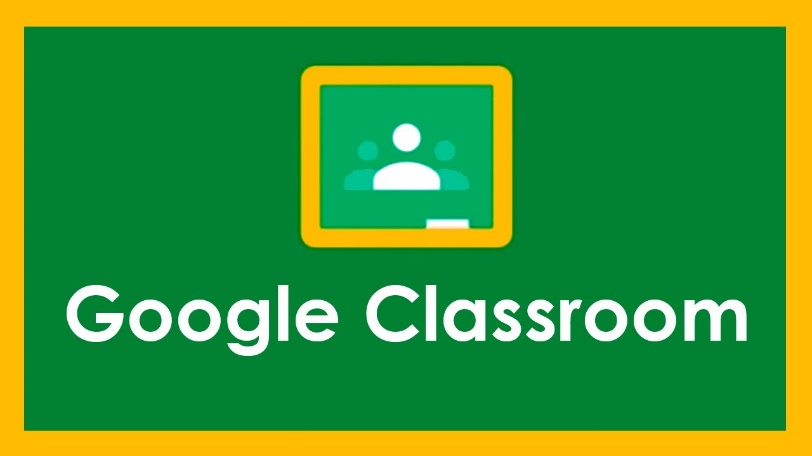 Matemáticas 3°Medio: qxpahm6Probabilidades Y Estadísticas: ypmikviFísica 2° Medio: bk3sl3aMatemática 2°medio F: ggat6raDeben bajar la aplicación de Google Classroom, o visitar la página www.classroom.google.comAtentamente,Profesor Franco Cabezas